                                                                          1-FACE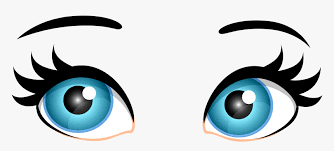 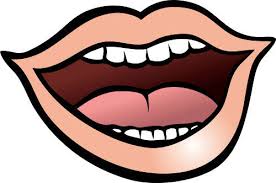 	                                           2-  EYES                                                                     3- EARS
                                                                                                                           4- NOSE	                                                                        5-MOUTH
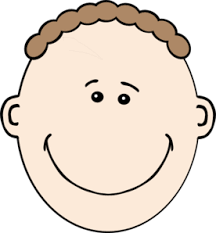 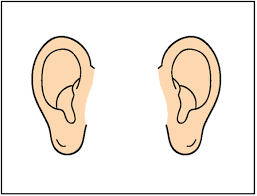 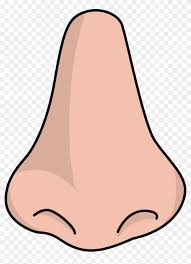 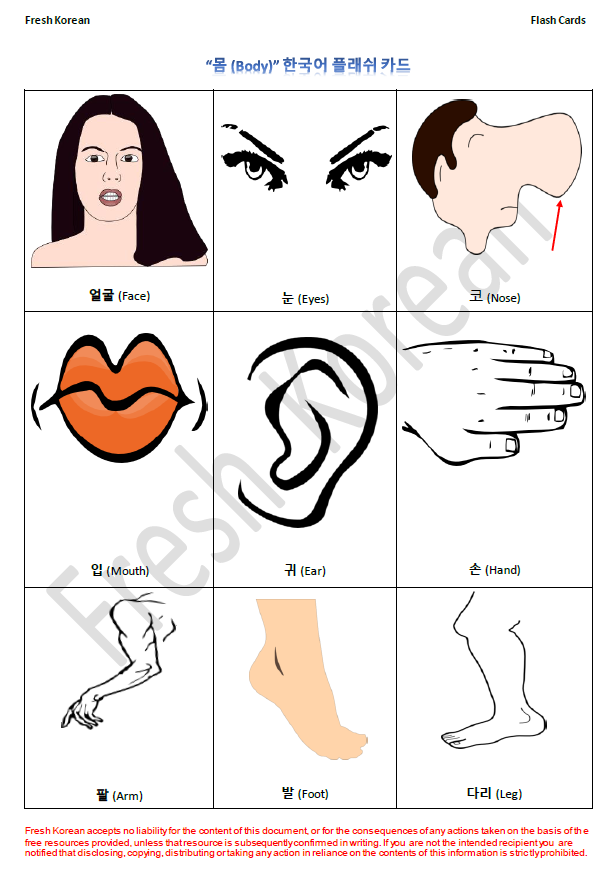 